МОНІТОРИНГ МАГНІТНОГО ПОЛЯ ЗЕМЛІУ грудні 2020 року технічними засобами магнітного методу виявлення зареєстровано 384 магнітних сигнали (рис.5.1):ПС «Малин» 							– 183;ПС «Кам’янець-Подільський»				– 201.Параметри магнітних сигналів, зареєстрованих технічними засобами ГЦСК у грудні 2020 року наведено у Додатку В.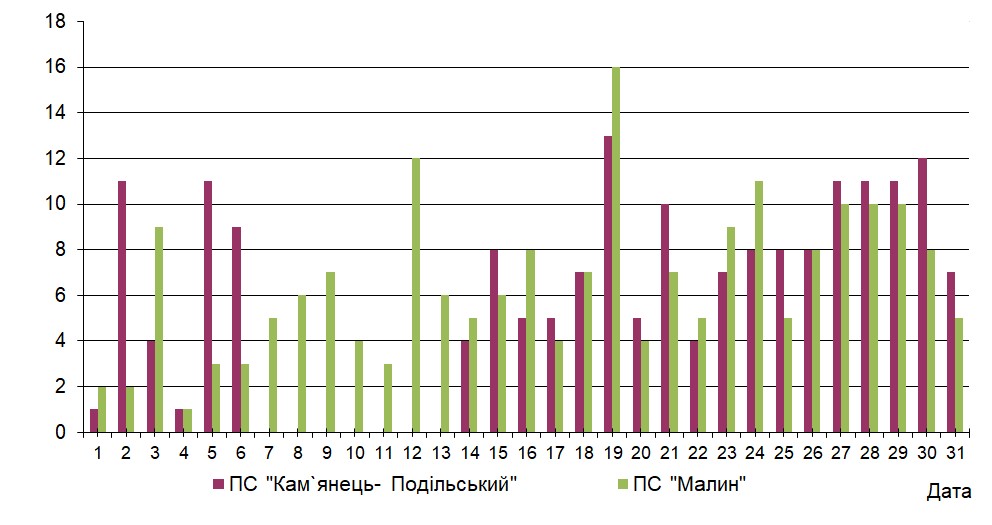 Рис. 5.1 Кількість магнітних сигналів, зареєстрованих технічними засобами ГЦСК.Магнітне поле Землі в грудні 2020 року оцінюється, як спокійне. Магнітних бурь протягом місяця не спостерігалось. Індекс геомагнітної активності не перевищував значення 4, стан магнітосфери був спокійним.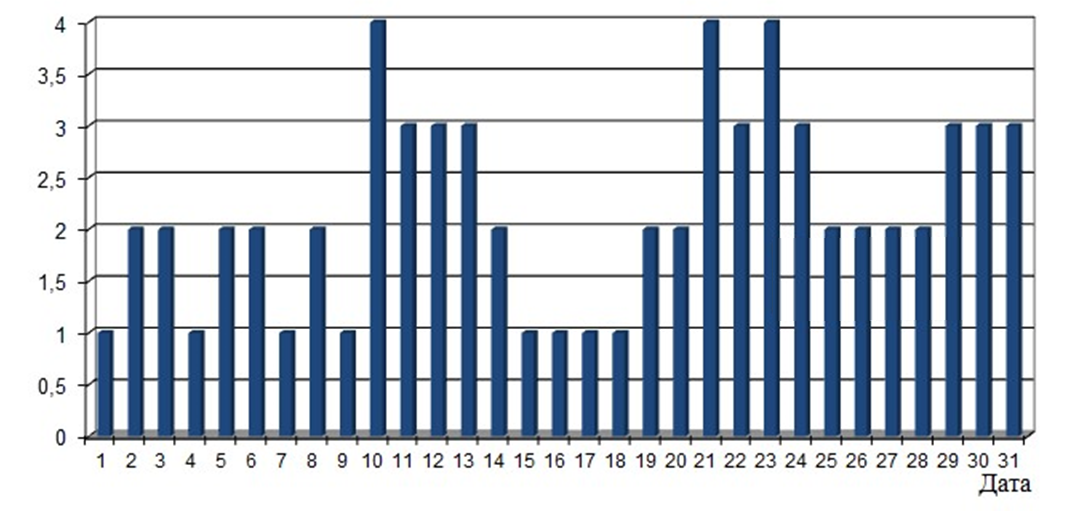 Рис. 5.2 Значення максимального за добу індексу геомагнітної активності Kp за 
даними Центру прогнозування космічної погоди Національного управління 
океанічних і атмосферних досліджень (NOAA/SWPC).МАГНІТНІ СИГНАЛИ, ЗАРЕЄСТРОВАНІ ТЕХНІЧНИМИ ЗАСОБАМИ ПУНКТІВ СПОСТЕРЕЖЕННЯ ГЦСК У ГРУДНІ 2020 рокуМагнітні сигнали, що зареєстровані технічними засобами пункту спостереження «Кам’янець-Подільський» Магнітні сигнали, що зареєстровані технічними засобами пункту 
спостереження «Малин» Примітки:	1  дата вступу магнітного сигналу;2  час вступу горизонтальної компоненти (пн.  пд.) магнітного сигналу за Гринвічем;3  період горизонтальної компоненти (пн.  пд.) магнітного сигналу (с);4  амплітуда горизонтальної компоненти (пн.  пд.) магнітного сигналу (нТл);5  час  вступу горизонтальної компоненти (сх.  зх.) магнітного сигналу за Гринвічем;6  період горизонтальної компоненти (сх.  зх.) магнітного сигналу (с);7  амплітуда горизонтальної компоненти (сх.  зх.) магнітного сигналу (нТл);8  час вступу вертикальної компоненти магнітного сигналу за Гринвічем;9  період вертикальної компоненти магнітного сигналу (с);10  амплітуда вертикальної компоненти магнітного сигналу (нТл);11  тривалість магнітного сигналу (с).Дата 1TIMES_X2T_X3A_X4TIMES_Y5T_Y6A_Y7TIMES_Z8T_Z9A_Z10DLIT1101.12.202022:52:26132,95,2322:52:45179,30,2122:52:451590,63451301.12.202009:46:0584,22,2309:46:1182,70,1809:46:1780,40,021525501.12.202000:50:371221,9100:50:43900,5700:50:43840,62186002.12.202016:35:07581,7616:35:07500,716:35:07400,4133802.12.202005:50:45432,805:50:37482,905:50:42461,62726802.12.202008:54:08352,1108:55:01330,608:55:01990,6374502.12.202010:41:34972,1110:41:34570,310:41:17990,0423302.12.202011:44:13710,0211:44:13300,211:44:26460,1817502.12.202013:33:50971,7113:33:50810,1713:33:5010814,86112202.12.202014:38:511211,9814:37:39716514:37:39770,25126302.12.202015:27:43801,9115:27:12620,3515:27:51821,5242802.12.202021:09:45791,6421:09:45560,4321:09:45440,2441202.12.202023:00:221222,0123:01:31970,423:01:31840,35168403.12.202002:27:13502,3302:27:23550,402:27:23530,2114003.12.202010:23:27892,4910:24:19992,5110:24:14891,11170203.12.202013:07:20774,0913:07:55721,4613:07:00740,391212304.12.202015:11:2651,82,8215:11:26851,5915:11:2649,50,55262504.12.202018:05:541021,8818:05:321070,718:05:15920,31499905.12.202011:02:541012,8511:02:4999,10,511:02:4992,60,39375505.12.202010:16:251122,3110:16:021020,2510:16:25770,4130505.12.202019:12:55593,4319:12:5510211,1119:12:551054,89564605.12.202007:32:391643,1607:32:271382,7407:32:271251,81661305.12.202012:17:411164,5512:17:411130,8212:18:021280,11376605.12.202013:42:04382,713:42:4056,75,5213:42:40672,54755705.12.202016:17:45520,4716:17:161171,4216:17:161200,99114905.12.202016:53:21280,0616:52:46691,7616:52:46810,91110905.12.202017:34:34704,2817:35:17643,0617:36:09581,12467005.12.202022:37:571082,7622:37:571580,3422:37:571540,49611506.12.202003:29:29742,2803:29:55710,2603:29:55430,02396906.12.202004:51:141020,4504:51:14791,0904:51:14800,55167506.12.202006:31:30360,4706:30:57461,3906:30:57520,2267906.12.202007:40:57741,8207:41:181200,2507:40:10820,23259006.12.202009:32:311113,200:00:00750,2209:32:221060,37336906.12.202011:03:55622,9711:02:12340,3711:02:03260,17410306.12.202012:29:4669,22,8812:28:51640,0512:28:4060,30,24518806.12.202015:02:58913,3715:02:531140,915:01:121070,26108506.12.202015:57:26590,3715:57:3560,53,5815:57:5544,60,31528306.12.202018:03:50620,6818:03:40971,3918:04:04830,31141006.12.202020:15:2335,2220:15:2164,25,9620:15:26103,50,74594614.12.202007:18:20353,1407:16:15374,1307:16:15371,633736514.12.202018:02:43912,1818:02:581003,5118:02:58911,34693414.12.202022:25:39680,5522:26:5175122:27:03910,57117314.12.202023:36:25895,3723:36:26820,1223:36:26710,79233414.12.202006:08:13412,2706:08:13390,8706:08:13390,4681415.12.202003:07:09600,8203:07:09880,9403:07:16730,53206715.12.202006:57:04491,106:57:091202,906:57:181201,51066215.12.202010:56:33711,6810:56:401010,8510:56:20800,261054915.12.202018:42:33903,218:42:201121,4118:42:15620,47441515.12.202020:27:4680,818,7720:27:5168,83,1720:27:5071,83311015.12.202022:03:3899,86,7221:56:1399,92,0621:56:19102,82,09477116.12.202002:18:49893,302:18:30950,9502:18:25831,03458616.12.202019:03:26941,8119:03:261102,1819:03:261340,0675016.12.202020:43:30991,7220:43:30991,520:43:30860,460516.12.202022:15:141121,7422:15:511220,2422:15:511230,0830816.12.202022:59:401076,6822:59:141660,5822:59:401661,05317117.12.202001:13:551391,8601:13:55156,90,0501:13:551620,18108517.12.202006:25:5136,92,1506:25:5150,22,0106:25:5149,70,9539717.12.202008:09:2448,12,9408:10:1045,61,9908:10:1071,60,96104617.12.202010:16:08104,53,0210:15:39118,10,5210:15:39110,20,431187017.12.202017:59:4772,47,6217:59:5164,31,3517:59:4757,20,04310617.12.202020:19:481377,220:19:551600,5220:19:311391,27619917.12.202022:48:541432,9922:49:131230,5722:49:13540,13432918.12.202000:37:031601,9400:36:29540,0100:36:29500,13176118.12.202002:45:241261,9802:45:24650,302:45:24710,22161118.12.202005:46:3237,81,3405:46:4062,92,4305:46:4862,21,68807418.12.202010:22:091242,3510:22:351290,510:22:501240,53639918.12.202014:35:501212,2414:36:101150,3114:36:32940,861066218.12.202022:52:421022,122:52:51851,6222:52:58821,11293518.12.202023:57:111149,2723:57:11790,8123:57:111161,06152219.12.202000:42:0986,48,4700:41:5783,33,4700:41:5785,92,71971219.12.202003:43:51532,4203:43:51440,6803:43:51620,41158219.12.202005:43:33490,6605:43:4753,81,5305:44:0553,20,71296119.12.202007:51:47786,9807:51:101050,5507:51:131000,871943219.12.202013:43:16354,7413:43:2230,72,1213:43:3832,80,16332819.12.202015:49:2390,52,4815:48:5980,40,7715:49:1137,10,15365419.12.202017:54:16114,51,0517:54:08124,71,617:54:55127,30,74407519.12.202020:04:07832,3320:06:20520,6820:06:30380,29393219.12.202022:22:26813,122:22:40930,6322:23:16890,6559119.12.202023:10:1784,22,0923:10:2771,90,7623:10:2952,30,4172219.12.202023:46:30104,92,2823:46:36100,70,5523:46:33101,40,32279220.12.202001:02:061252,501:03:381450,3601:05:321420,43200120.12.202002:50:341443,0702:50:561000,3502:55:381000,19511520.12.202005:49:39445,1105:49:39460,1205:49:39570,6847120.12.202012:47:15107212:46:351140,212:46:351100,488820.12.202013:25:38652,5913:25:50873,5413:25:50921,521281520.12.202020:33:351090,7520:32:481293,6420:32:301291,5675421.12.202002:28:39775,7302:28:39791,3602:28:39811,53533021.12.202004:19:321253,504:19:321221,4604:19:321180,97103721.12.202005:02:481603,9705:02:482220,7205:02:482220,75288321.12.202006:00:561250,6806:00:561031,6106:00:561201,17169521.12.202006:58:02910,6506:58:02741,5806:58:02711,0290521.12.202007:56:571271,1707:56:571331,8107:56:571271,21530721.12.202009:49:001094,6709:49:00960,3109:49:00880,82233421.12.202013:25:29795,7213:25:29491,5113:25:29500,21811421.12.202019:04:591100,6419:04:591123,219:04:591041,36683721.12.202021:45:2010417,6821:44:321283,0521:45:201333,041251122.12.202001:29:2626,70,7801:29:02517,8401:29:18523,573076522.12.202010:29:175110,8610:30:08910,5410:30:081151,322754622.12.202018:35:34103,91,0618:35:347711,418:35:3484,95,23592322.12.202022:40:1076,45,5222:40:1072,21,7622:40:1074,61,16321223.12.202023:45:3358,21,5323:45:3655,72,0323:45:4152,90,72474823.12.202022:15:1610816,3522:15:421195,8722:15:331243,96318423.12.202020:56:241110,7520:56:241132,8920:56:241151,5340423.12.202020:23:18803,4420:23:44800,0520:23:44600,1877723.12.202020:02:041442,0420:02:041380,6220:02:04960,4724923.12.202015:37:13108,25,1215:37:1783,71,4115:37:2180,90,341488823.12.202006:13:3550,79,9806:13:3949,34,6906:13:4147,22,693182223.12.202000:40:4839,73,9600:40:4337,21,2600:40:5434,60,011889624.12.202001:27:5854,52,7201:28:0466,68,401:28:1052,731216524.12.202005:03:3845,614,7105:00:2059,54,605:03:2954,22,15888924.12.202007:41:3242,521,9407:39:3953,7507:41:2653,72,313186424.12.202017:14:4053,60,8417:16:2256,61,7817:16:4064,70,7226024.12.202018:31:5658,70,2718:31:5363,71,6818:31:5064,80,63494924.12.202020:17:011051,0420:17:1061,51,2920:17:1556,10,59148324.12.202021:14:14880,3521:14:59721,5921:15:13680,75484824.12.202023:13:3666,63,4423:13:3267,43,9823:13:3670,91,7465225.12.202000:46:05950,7300:44:13912,6600:44:32921,5178625.12.202001:39:28661,501:39:21662,9401:39:55681,33825925.12.202003:53:41572,2303:53:09693,7703:53:17651,76527325.12.202005:48:1437,912,2505:48:1952,22,405:48:5947,82,132802425.12.202013:55:3145,11,4413:54:2643,33,2713:54:3944,61,361182125.12.202017:49:571371,5517:49:321352,917:49:421391,3241925.12.202022:48:461252,4522:52:261090,9222:53:361061,09353826.12.202000:21:381221,9800:20:481252,2800:20:231261,47807326.12.202003:56:46631,403:56:46713,3703:56:46661,42165,5826.12.202009:13:49312,6109:13:49331,0909:13:49350,81404426.12.202010:47:12530,3210:48:12601,3210:48:12430,87222926.12.202012:09:4337,82,9712:09:23500,2712:09:23440,05139826.12.202012:54:46382,3212:54:18703,4812:54:25701,67992926.12.202016:17:34621,1116:17:34592,5416:17:34591,2119026.12.202019:40:33805,0119:40:50926,7319:40:391012,39630926.12.202023:39:561161,823:39:561120,4823:39:561030,1198227.12.202001:09:06806,3701:09:06904,5801:09:06842,82258527.12.202002:25:45360,1502:25:4534,51,4302:25:4537,10,03650527.12.202004:29:271031,6904:29:27114,52,2404:29:27112,50,87665027.12.202006:39:0431,14,9106:39:0432,15,506:39:0432,72,291812427.12.202011:50:07828,6211:50:07780,9111:50:071030,091300627.12.202015:40:55490,115:40:5577,91,7815:40:5576,90,7236027.12.202017:29:531272,2317:29:531700,4417:29:531510,04661927.12.202020:02:5694,45,2920:02:5674,91,9520:02:5696,31,28213827.12.202020:54:10680,8420:54:10883,1120:54:10831,51286028.12.202022:31:171121,922:31:17830,0722:31:17860,23231028.12.202000:54:0278,83,7800:54:0280,80,8300:54:02900,711088228.12.202004:23:4825,38,4204:23:4425,37,2204:23:5125,33,241152328.12.202007:40:4776,90,8807:40:5583,43,3607:41:0981,81,75288128.12.202008:35:2636,31,8808:35:3522,82,3108:35:3522,81,44307628.12.202009:43:4539,77,2609:44:1732,91,1509:44:1237,10,87239028.12.202010:38:3151,89,210:38:5982,81,2810:40:2267,90,322206828.12.202017:25:1056,43,0117:25:1450,72,6917:25:1748,20,69844928.12.202020:05:1592,66,420:05:19112,25,5320:05:2299,71,75295728.12.202022:51:5696,32,722:51:48105,62,1722:51:48101,71,48297229.12.202000:01:17601,7800:01:22507,2200:01:25632,91381129.12.202006:11:2123,92,1406:10:4944,42,0606:10:4941,40,85176129.12.202004:36:29940,1304:36:41972,104:36:491201,18466029.12.202003:13:2096,10,8903:12:5486,51,3203:14:3184,30,96235129.12.202001:38:18470,3301:38:00462,101:38:46460,98347329.12.202007:20:1466,914,4907:20:14665,6807:20:1469,41,472444529.12.202014:27:1148,71,2114:27:1163,72,6314:27:1154,41,12362329.12.202015:42:57902,0415:42:57912,0815:42:57960,9939729.12.202016:10:2831,83,1416:10:0633,13,516:10:0634,80,92434729.12.202021:03:041261,5321:03:041131,7821:03:251130,89827729.12.202019:02:301151,5619:02:261101,8919:02:26950,82328129.12.202018:30:291151,4518:30:291191,318:30:291060,6351129.12.202017:58:53510,8317:58:48371,2617:58:48430,749130.12.202000:56:48875,4900:56:481154,7400:56:481102,56554030.12.202002:58:38842,7802:59:40822,5802:59:40751,65128830.12.202003:47:2433,94,4203:48:3429,10,0803:48:3170,20,18999930.12.202007:22:42678,2907:23:1474,40,0907:23:2773,20,551161030.12.202010:51:5753,43,4410:52:0140,90,2710:52:2355,90,6168930.12.202011:21:3935,24,7611:21:5726,10,7211:22:2123,30,21509030.12.202013:03:53801,0513:03:49771,8113:03:4169,60,25290630.12.202014:08:14352,7914:08:18280,614:08:52390,01217830.12.202015:23:38331,7715:23:26383,1715:23:42340,05425130.12.202017:27:06791,8417:26:46681,2117:26:37790,02275430.12.202019:36:16861,6119:36:05862,4219:36:22900,84410430.12.202021:57:13132,50,8321:57:36104,96,8821:58:36112,93,26428031.12.202001:48:21572,4401:48:50510,5601:48:56480,53411331.12.202005:32:06240,2705:32:13921,5905:32:17870,8442431.12.202010:17:52657,3110:17:46600,2710:17:46630,681329931.12.202014:48:04542,2614:48:10542,4614:48:29540,75266131.12.202016:14:38791,4416:14:46731,4716:14:46700,6678731.12.202016:45:58824,2916:45:19604,8716:45:45654,22281831.12.202020:29:071224,220:30:27970,6120:30:371600,937294Дата 1TIMES_X2T_X3A_X4TIMES_Y5T_Y6A_Y7TIMES_Z8T_Z9A_Z10DLIT1101.12.202022:45:571382,7422:45:571491,6622:45:57730,19604501.12.202008:14:1647,20,4108:14:1647,80,8508:14:2243,40,0365102.12.202023:00:131140,8123:00:181171,0722:59:591060,42187002.12.202005:45:34660,0705:45:56681,2805:46:39450,3286603.12.202018:17:321171,3318:19:191230,0618:19:451140,25293703.12.202006:12:3656,71,7306:12:3644,96,0606:12:36491,57185103.12.202007:35:531590,4607:35:321170,7907:35:301080,06167503.12.202008:50:0444,16,2108:50:0463,20,0908:50:0428,70,96211603.12.202009:33:211260,4609:32:331230,9309:34:14900,0680703.12.202010:22:48911,1410:21:46941,3610:23:031000,05159203.12.202010:54:3440,64,3510:54:3447,20,3310:54:3441,80,82181903.12.202013:40:3055,51,8513:39:3648,20,3213:39:3647,20,29480303.12.202015:16:08803,115:16:2872,20,4915:16:081550,27391604.12.202015:11:05631,115:11:05680,115:11:05640,1123605.12.202007:32:361631,5807:32:361582,2107:32:361370,181001305.12.202017:04:23984,6617:04:231095,9817:04:231091,181295806.12.202019:55:491191,1619:55:491063,5819:55:49990,67857106.12.202009:26:4996,81,6909:26:4985,40,4109:26:4999,90,233187106.12.202003:29:44681,3703:29:44720,3903:29:4458,80,13683706.12.202012:40:42412,7812:39:491452,5312:39:49490,46962807.12.202006:05:3039506:05:15340,4406:05:15380,071996507.12.202012:00:00491,8611:59:51520,9311:59:45320,0655907.12.202012:33:041242,3712:32:591160,7412:33:061180,381139707.12.202016:03:0763,62,2116:02:5861,60,0916:03:0965,30,47538207.12.202023:42:311491,0723:42:041291,1323:42:321490346408.12.202005:35:0142,40,705:35:0349,41,505:35:0457,80,2414708.12.202018:23:06822,818:24:02760,618:24:03740,5246708.12.202023:37:23103,92,3623:37:05106,91,3323:37:05102,60,01120009.12.202001:58:32851,3901:58:3780,90,501:58:3793,60,43380009.12.202003:46:3683,11,1803:45:5985,81,8703:46:3694,60,16244009.12.202004:47:55850,6404:47:491091,104:47:591190,11176409.12.202005:37:32240,6805:36:3735,33,2205:37:4934,20,551205009.12.202009:21:42701,5609:21:34550,9209:21:34503,7524809.12.202014:35:051010,5614:37:45470,5414:37:45702,42551309.12.202017:09:32944,0217:10:39968,0117:10:59992,43729909.12.202020:13:171001,7120:13:36842,4120:14:031040,31202609.12.202000:25:0482,60,800:24:5794,9200:24:57115,60,26235010.12.202021:27:031033,8821:27:03680,321:27:031020,6310110.12.202015:26:2063,32,2115:26:20109,80,0915:26:2064,50,33234610.12.202010:35:37812,2910:35:371462,1610:35:371360,12303410.12.202002:08:151280,7802:08:478011,8102:08:47892,061039311.12.202001:32:05802,4401:32:05550,2401:32:05440,2193111.12.202002:56:3337,43,9702:56:5425,20,1702:56:2626,80,385519011.12.202019:49:141243,4219:49:14133219:49:141280,97379912.12.202004:41:53420,4104:42:53430,9704:42:51410,08120112.12.202005:38:39650,1905:38:08491,2405:37:15460,18359612.12.202007:09:40540,7407:08:041010,9807:08:09850,1339812.12.202007:30:33412,3707:30:25510,5507:30:54410,08669012.12.202009:54:141120,8609:53:081051,6209:54:051010,99181312.12.202010:44:39403,0210:44:34380,0410:44:39360,24151012.12.202011:57:451091,7611:57:321031,0311:57:53980,02114412.12.202013:11:29382,1113:12:58380,2913:13:34370,31110512.12.202013:51:55382,2613:51:01370,0213:51:20370,17297212.12.202015:08:56371,7215:08:5135015:08:13360,27100412.12.202018:52:331251,3418:52:55930,1218:52:271060,1159512.12.202020:47:321454,1720:46:321020,6720:44:391470,38373012.12.202023:12:441292,3323:12:521053,0323:11:461200,48472212.12.202001:17:4044,51,6201:17:40410,2301:17:40400,311009913.12.202001:28:2592,41,7301:26:0690,41,8301:26:4692,20,09336113.12.202005:38:15363,4905:39:08430,7805:40:00560,41999213.12.202008:42:4042,41,9808:41:28400,2908:42:40310,01618913.12.202010:42:53862,8310:42:39771,0110:43:22690,072245413.12.202020:03:411153,4320:01:521350,8220:02:431130,65284913.12.202021:01:291183,721:01:501431,2521:01:29121,30,22272514.12.202000:25:25103,91,4700:25:40990,5900:25:40100,20,06385014.12.202007:17:0576,24,307:17:0270,91,307:18:0064,80,043522614.12.202018:41:0186,31,918:41:05112,10,518:41:0193,10,4458214.12.202022:25:031040,622:25:06890,822:25:03790,1115114.12.202023:36:031302,4923:35:051400,2423:36:011400,32275615.12.202003:26:20981,4103:26:201090,1703:26:20930,29131615.12.202006:56:54106,70,0906:56:54115,31,5806:56:54111,70,41144915.12.202011:43:37871,5711:43:371150,7511:43:37740,111079315.12.202018:42:53972,5318:42:53650,0218:42:531090,32454015.12.202020:27:0279,68,2620:27:0279,66,3920:27:0229,90,37331115.12.202021:54:321112,0421:54:321093,0921:54:321030,54488916.12.202002:48:061010,7402:47:25991,5402:47:251040,27281016.12.202008:54:501150,9408:54:171201,1408:53:291170,31206216.12.202010:12:57410,9110:12:34430,5310:12:09420,07921316.12.202013:24:31451,3113:23:51690,2713:23:39580,09147616.12.202014:15:19791,2514:13:44850,1314:13:13650,06159416.12.202015:58:0378,7315:58:4465,30,1115:58:4669,50,3239016.12.202020:43:571161,4320:42:571060,0920:41:391220,2758416.12.202022:06:461160,3922:06:031160,8322:05:441060,07105616.12.202023:00:171443,2922:57:371391,7922:58:571730330717.12.202006:00:1542,90,2306:00:1529,63,3706:00:1544,51,91894917.12.202010:15:5568,9210:15:5566,90,6310:16:0789,60,031183517.12.202020:19:031333,2520:19:031421,6520:19:031690,0031742818.12.202005:49:43851,1505:48:32942,1605:48:56800,45910818.12.202010:22:181421,4410:22:231380,8710:23:441160,15431118.12.202014:36:50891,4314:36:34990,1914:37:50900,08471718.12.202016:33:462420,1116:31:341860,9316:35:591910,21169518.12.202022:55:30910,7822:54:45941,3722:56:231000,28243718.12.202023:56:11110,75,0923:56:11117,71,323:56:1190,30,23390818.12.202017:51:1390,33,9517:52:5983,90,8717:52:35123,10,4322719.12.202011:04:02403,411:03:06150,511:03:04310,5410219.12.202009:43:00802,109:43:01710,509:42:04790,3355819.12.202007:50:05502,307:50:04681,207:51:04560,2522319.12.202005:44:0046,30,205:43:0450,81,205:44:0152,90,3178619.12.202001:50:22811,7301:49:32770,2601:48:29950,08849019.12.202000:41:3487,52,7600:40:4681,73,6400:40:4678,70,66361219.12.202012:29:01344,512:29:04221,412:29:01210,2307519.12.202014:28:0439,31,614:28:0235,10,314:28:0236,30,274319.12.202023:10:05870,623:10:0577,3123:10:0576,30,277119.12.202022:22:05951,222:22:02911,122:21:05920,0265419.12.202020:28:061091,420:29:021010,120:28:011100,2268219.12.202018:35:561320,1618:36:281490,8318:35:56132,90,2251019.12.202017:53:1298,31,6517:53:56105,50,3417:53:4789,10,13137019.12.202016:23:2491,71,2716:23:40101,70,316:23:2487,40,2418020.12.202023:45:571270,2823:45:55102,10,9723:45:571000,2399020.12.202001:12:591481,0601:12:59156,80,7601:12:43178,60,1554020.12.202003:08:2486,82,1203:08:14114,10,6103:08:24530,05345520.12.202005:48:1030,50,2205:48:1031,62,6205:48:103,20,411442020.12.202012:39:20712,0812:39:20550,0212:39:20640,271583320.12.202020:28:09970,5420:28:0977,12,3420:28:0992,50,54742021.12.202021:29:521019,7921:30:041364,421:29:521330,341030821.12.202019:28:331080,0419:25:581421,7319:25:441450,35530321.12.202013:36:431163,4213:36:431161,0613:36:43750,01427421.12.202009:50:091211,9809:50:091232,0609:50:09710,43162221.12.202008:13:071302,208:13:131450,3608:13:131350,01322021.12.202004:24:211311,3304:23:501301,5704:23:501020,22470921.12.202002:36:45760,7702:36:45762,7102:36:45760,41444422.12.202001:41:15607,301:41:54617,6201:41:33480,863040222.12.202010:21:54980,0710:22:131144,1900:00:001010,82777122.12.202018:35:50830,4218:35:40852,0218:35:27870,38244322.12.202019:35:271133,5419:35:43925,9219:35:37941,76236022.12.202022:39:58912,4922:40:10762,1822:41:40800,17301623.12.202000:51:4646,33,5600:51:2650,75,3200:51:0051,60,815116323.12.202015:25:43861,3515:25:3891,10,5815:25:48840,18387323.12.202017:11:1098,40,617:10:11791,6817:10:3370,60,553323.12.202018:29:5888,62,0718:30:4287,80,7318:29:58870,3231823.12.202018:51:321073,0518:49:331380,4718:51:161370,36324823.12.202020:22:47932,0120:22:471070,4820:23:12790,0795123.12.202020:50:421070,2120:50:421151,7720:52:491020,42394223.12.202022:14:321126,3622:14:271206,6522:14:191190,7331623.12.202023:45:4043,40,1823:45:4045,81,0223:45:4028,90,01455924.12.202001:27:0541,17,401:26:3150,76,301:26:40580,23238824.12.202010:42:0347,56,810:41:0062,31,110:42:0439,30,51501924.12.202015:04:05421,515:04:02564,115:04:06920,5358524.12.202017:16:0439,90,617:16:0446,31,317:16:0450,10,3215024.12.202018:25:03540,818:26:0269118:25:04640,3179124.12.202020:18:021180,520:17:031010,820:18:011050,196024.12.202021:15:05970,721:15:01861,221:16:04840,1444924.12.202023:14:0066,53,0423:13:0663,70,723:13:0662,60,68268025.12.202000:29:2187,10,0800:28:4593,71,5300:29:2186,60,35213025.12.202001:39:2937,91,5201:39:35350,3701:39:2934,40,24706025.12.202005:48:1853,21,9305:48:1850,34,7605:48:1947,80,82666925.12.202004:14:3288,31,1904:14:1575,32,1404:14:5083,10,3223026.12.202001:23:491160,7801:23:491201,5201:23:491250,371526.12.202022:51:531281,2422:51:531260,9822:51:531060,05234726.12.202018:47:411082,118:47:411060,7518:47:411060,61223026.12.202013:51:55400,0213:51:55501,8213:51:55480,31220126.12.202003:57:01940,8503:57:011681,2503:57:011670,17135826.12.202004:58:4156,60,8704:58:4150,10,8804:59:0144,40,07115526.12.202005:44:041040,3705:43:26572,3405:43:49980,831016526.12.202009:21:2336,11,3409:21:2338,71,4909:21:0749,90,03347226.12.202012:09:0637,81,8312:09:2241,60,8112:09:2243,20,04142626.12.202012:54:57643,6412:54:341050,3912:54:271210,49719026.12.202016:21:4154,90,6516:20:5158,51,7416:24:2457,50,3756027.12.202001:36:29863,5401:36:19862,0601:36:29860,5533627.12.202003:47:1546,21,1503:47:2844,10,2603:47:1943,80,08161227.12.202004:30:131140,3404:30:201031,7304:29:541090,31485327.12.202006:05:0534,40,4806:04:4735,21,0406:04:50620,0992727.12.202006:37:38333,3806:38:53363,9306:39:20330,331824327.12.202011:55:151194,9811:55:521311,4911:56:29900,091197627.12.202015:41:30720,4615:41:05931,1615:40:48910,1341927.12.202017:27:151501,2817:26:511650,2717:26:351620,17279027.12.202020:03:1091320:03:531010,5120:03:53870,71101527.12.202020:54:14982,4320:54:06960,1720:56:041040,4212128.12.202000:52:5176,12,3700:54:1442,10,5300:53:4134,20,091168628.12.202004:27:30272,6104:29:5524,85,7404:30:1136,10,412122028.12.202010:38:0841,75,4610:35:02741,5910:35:0236,50,44470828.12.202012:09:1348,66,3112:09:0158,41,0812:09:0459,50,231006428.12.202016:28:1093,82,7916:28:1371,50,7416:28:29810,0952028.12.202017:24:03622,1817:24:10610,5317:23:43730,31202028.12.202018:37:541150,2518:38:471040,9918:38:471020,3402828.12.202020:03:56113,27,0320:03:451661,120:03:31112,80,97251028.12.202022:45:411400,8522:47:501061,6622:48:081210,39257729.12.202000:01:02881,4100:01:001031,8100:01:021040,15368629.12.202001:55:01511,9701:54:05940,7301:54:05900,11270829.12.202003:14:301140,3803:12:391150,8203:12:391480,22157629.12.202004:36:03452,704:36:04380,804:36:0436,60,1768629.12.202007:04:0434,41,607:04:03332,507:04:0535,90,3656429.12.202009:06:036311,109:06:06940,409:06:0380,30,52285229.12.202016:10:00452,116:10:00280,416:10:00340,3229929.12.202019:38:001301,519:37:031380,219:37:021290,167229.12.202020:54:021101,220:52:031120,420:52:03950,2155729.12.202023:09:00991,823:09:00920,223:09:00910,3142830.12.202000:57:2145,40,1200:56:4850,10,9700:56:48890,1558030.12.202002:11:2178,82,0102:10:5387,93,6102:10:531180,53109030.12.202003:00:5064103:00:28721,303:00:37820,2101230.12.202004:20:33781,3904:20:33832,0304:20:33760,44824330.12.202007:32:3272,25,3907:32:32800,3807:32:3273,60,493326930.12.202017:20:49810,1617:20:49760,8417:20:49930,22334730.12.202019:34:311082,2519:34:31680,1719:34:31800,24496630.12.202021:55:451020,1921:55:451154,0621:55:451420,99433631.12.202001:48:4356,80,0401:49:08740,9901:48:5743,40,1750431.12.202002:34:52440,4402:34:52561,1702:34:5246,80,3777331.12.202011:06:0467,34,8611:06:0471,81,5511:06:0423,301048431.12.202014:48:0254,52,1614:48:0253,40,8414:48:0253,40,47269531.12.202016:15:2782,24,7216:15:2766,80,5916:15:2790,70,45472231.12.202020:31:261351,820:32:111431,5720:32:111240,086939